3452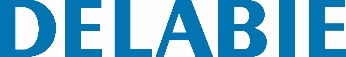 Прямоугольное зеркало из нержавеющей стали, высота 500 ммАртикул: 3452 Технические характеристикиПрямоугольное туалетное зеркало из полированной бактериостатической нержавеющей стали 304 "зеркало".  Крепления скрыты за цельной пластиной из ПВХ 10 мм.  5 точек крепления. Скрытый монтаж.  Небьющееся.  Размеры: 10 x 385 x 485 мм.  Гарантия 10 лет.